Challenge for the week: Create a time capsule to your future self. (instructions attached) Learn to fold and put away your laundry. Don’t forget to help with the housework! Monday 20th of April:Reading: 15 minutes of reading on EPIC KIDS, Oxford Owl, Big Cat Readers (these are the books we use in school, they are offering free access, see Padlet link) or book of your choiceWriting: ‘My Easter Holidays’ – plan your own recount. (p. 17 of Starlight, Combined Reading and Skills book, will help with this task). Remember to include a Title. Who is the recount about? When did it happen? Where did it happen? What happened? Draw pictures to show the events. First…, Next…, Then…, After that…, Finally…Spellings: Learn the next spelling list in your hardback copybook, ‘ou’ words. Try and write interesting sentences for all your spelling words. You have the full week to do it. Remember to check over your sentences once you have written them. Maths we will be learning about weight. Please log in to your Seesaw account and complete the 2 activities for the day, one of which will be a video introduction to mass/weight.Maths Game: click on Topmarks from Padlet link, type in ‘Measures’ and play the games, Mostly Postie and Happy Camel. Tables: Learn -1 and –2 (located in your homework journal) Irish: Duolingo Practise 10 mins per day. An Teilifís - Dathaigh (colour) page 67 of Bua na Cainte. Tuesday 21st of April:Reading: 15 mins of reading on EPIC KIDS, Oxford Owl, Big Cat Readers or free choice book Writing: ‘My Easter Holidays’. Write your own recount. Use your plan from yesterday to help you. (p.21 of Starlight, Combined Reading and Skills book, will also help with this task). Remember to include a: TitleWho? Where? When?Events (use sequencing words like ‘first’, ‘then’, ‘after that’ …)Ending (Finally, ….) Spellings: Learn spellings and write sentences Maths: Busy at Maths Book p 121. Try a Maths Challenge from the Padlet Maths Challenge link. Tables: -1 and -2Irish: Duolingo Practise 10 mins per day. Bí ag Léamh (read) page 68 of Bua na Cainte. Wednesday 22nd of April (Earth Day): Reading: 15 mins of reading on EPIC KIDS, Oxford Owl, Big Cat Readers or free choice bookWriting: Draw and/or write about ‘5 Ways I Can Help Our Earth’. Spellings: Learn spellings and write sentences. Play some spelling games on the Padlet link Spellingcity.com Maths: Busy at Maths Book – p 122 Tables: -1 and -2Irish: Duolingo Practise 10 mins per day. Bí ag Scríobh (complete the sentences) page 69 Bua na Cainte. Earth Day Art Activities – Stick Sculptures: Sticks, fallen leaves, wildflowers, stones, grass and the odd found object (maybe, a scrap piece of wood left over from a construction project), can be combined to make fabulous temporary sculptures on the lawn.And/orCreate a picture of the Earth. Split the circle in half using a pencil line and draw things from ‘land and ocean’ above and below the line. Next, draw the solar system around the Earth.Colour your drawing using colouring pencil/crayons and display in your home. 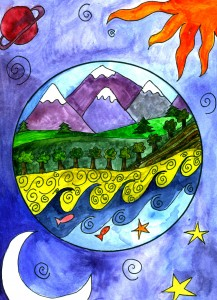 Thursday 24th of April:Reading: 15 mins of reading on EPIC KIDS, Oxford Owl, Big Cat Readers or free choice bookWriting: Read page 34 of your Starlight book, ‘Where is Hot and Where is Not?’. Then complete activities A and B on page 35. Spellings: Learn spellings and write sentencesMaths Shadow Book page 46Tables: -1 and -2Maths game: Topmarks (Padlet link) type in Place Value to the search box and click on games, Place Value Basketball and Coconut Odd or Even.Irish: Duolingo practise 10 mins per day. Bí ag Scríobh (complete the sentences) page 70 Bua na Cainte. Friday 23rd of April:Reading: 15 mins of reading on EPIC KIDS, Oxford Owl, Big Cat Readers or free choice bookStarlight: Complete activities A, B and C on page 36Maths – please check Seesaw and activity sheet attached. Tables: -1 and -2Free choice of Maths Games. Choose any of the Maths games from Padlet link. Irish: Bua na Cainte page 71 – Read the story and colour the picture. Art: Click on Art Projects for Kids from the Padlet link. Choose an art project of your choice. Try your best and colour your picture with paint, crayon, marker or whatever you have at home. Padlet link: https://padlet.com/eimearmcdonagh/1r6phpq5geaf *Remember to sign into ‘Seesaw’ each day for a fun Maths and English activity using your home learning code. *Remember to get some physical exercise every day. Click on Padlet websites ‘PE with the Body Coach’ or ‘Go Noodle’ if you need indoor ideas. *For Mindfulness or calm down time try ‘Headspace’ or ‘Cosmic Kids Yoga’ both on the Padlet link.*For any children struggling with the free writing and who need extra practise with phonics and spelling, please click on the Twinkl app from the Padlet link where there are hundreds of spelling games, PowerPoints and lessons to help your child revise their letter sounds and spelling.*Please, as always, try to remember that this schedule is just a guide and a structured timetable for parents and children who prefer that approach. It is not my intention to stress anybody out. You do what you can and that is enough. If you want to just work through this timetable and not Seesaw then that is fine and if you want to just work from Seesaw and ignore this that is also your prerogative. And (in the unlikely case!!!) that you think this schedule, the Padlet link and Seesaw are not sufficient please get in touch and email me and I will provide you with a link for more challenging, extension activities. As I have said before when we are all back in school, we will meet your child exactly where they are at in the learning journey and go together from there. Missing you all. Stay safe and positive. Eimear